« 27» апреля 2020г.	г. Семикаракорск	№ 9Об участии в первомайской акциипрофсоюзов в 2020 годуМеждународный день солидарности трудящихся во всѐм мире профсоюзы организуют коллективные действия, выдвигают свои требования по защите социальных прав и интересов людей труда. Шествия и демонстрации в этот день проходят с призывами достойной зарплаты, полной занятости, справедливой социальной политики, защиты прав трудящихся.Из-за ухудшения эпидемиологической обстановки, связанной с распространением COVID-19, и наличия в Ростовской области ограничений на организацию массовых мероприятий проведение первомайских акций в форме митингов и шествий в запланированном объеме не представляется возможным.сложившейся обстановке Президиум Федерации Профсоюзов России считает целесообразным, в целях защиты здоровья членов профсоюзов, изменить формы проведения профсоюзных акций в День международной солидарности трудящихся 1 мая, сохранив лозунги первомайской акции, ранее утвержденные постановлением Исполкома ФНПР от 18 марта 2020 года.Принимая во внимание вышеизложенное, выполняя постановление Исполнительного комитета Профсоюза, Совета ФПРО, постановление Президиума Областной организации Профсоюза и поддерживая традиции профсоюзного движения,Президиум районной организации Профсоюза ПОСТАНОВЛЯЕТ:Принять участие в акции профсоюзов 1 мая 2020 года, объявленной Федерацией Независимых Профсоюзов России, в виде Единой интерактивной Интернет-акции профсоюзов (приложение № 1) и голосовании за Первомайскую Резолюцию2. Первичным профсоюзным организациям :- принять решение об участии в первомайской акции на заседании Профсоюзного комитета ;-   довести   решение   об   участии   Профсоюза   в   первомайских1мероприятиях	до	первичных	профсоюзных	организаций	и	профсоюзныхорганизаций структурных подразделений, принять необходимые организационные меры по обеспечению участия членов Профсоюза, профсоюзных активистов в намеченных мероприятиях;довести до сведения членов Профсоюза информацию об участии в акции профсоюзов, приуроченной ко Дню международной солидарности трудящихся 1 мая, целях и задачах голосования и форме участия в ней;организовать в первичных профсоюзных организациях голосование членов Профсоюза по Первомайской Резолюции. Голосование провести посредством онлайн-сервиса «Google Формы», с целью охвата максимального количества членов Профсоюза и их семей;обеспечить эффективное взаимодействие со средствами массовой информации для организации освещения акции;до 01 мая 2020 года   предоставить в районный комитет профсоюза итоговую информацию об участии в Единой Интернет-акции профсоюзов, о числе принявших участие в акциях и в голосовании по Первомайской Резолюции по утвержденной форме (приложение №2).        3.Совету молодых педагогов принять активное участие в Единой Интернет-акции профсоюзов и голосовании.4. Контроль за выполнением постановления возложить на председателя районной  организации Профсоюза Л.Н. Шевченко и членов Президиума районной организации Профсоюза.Председатель Семикаракорской районной организации ПрофсоюзаЛ.Н.Шевченко2Приложение 1Единая Интернет-акция профсоюзовЦелью акции является привлечение общественного внимания к актуальным для работающего населения проблемам, сохраняющимся в социально-трудовой сфере:бедности среди работающих, отсутствию справедливой оплаты и справедливого распределения результатов труда, отсутствию полноценной защиты прав всех без исключения работников, независимо от формы занятости и места работы («За индексацию зарплат, за индексацию пенсий работающим пенсионерам!»),снижению уровня и объѐмов социальной защиты, обеспечиваемой системой обязательного социального страхования («За права работников! За Конституцию!»),падения реальных доходов населения, повышению цен на товары широкого потребления и нарушению стандартных социальных связей в обществе, связанных с пандемией COVID-19 и экономическими проблемами («Солидарность сильнее заразы!»).Задача участников Интернет-акции: с 27 апреля по 1 мая 2020 г. разместить на своей странице в социальной сети (ok.ru, vk.com, facebook.com, instagram.com и др.) пост (текстовое сообщение,фотографию, изображение или видеоролик), отражающий отношение автора к необходимости решения обозначенных выше проблем. Пост должен также содержать официальные хэштеги (метки) акции:#СОЛИДАРНОСТЬсильнееЗАРАЗЫ#1мая#профсоюз#ФНПР#ПрофсоюзОбразования #ПрофсоюзОбразованияДона1. В обязательном порядке при публикации поста необходимо использовать (можно нарядуиными) единое изображение Ростовской областной организации Профсоюза (прикрепленые файлы к письму).Для максимальной эффективности акции участникам рекомендуется использовать технологию «челлендж» (от англ, challenge - «вызов») - указывать в посте активные ссылки на страницы друзей. В этом случае сообщения об акции будут иметь приоритет в новостной ленте указанных пользователей.Участникам акции рекомендуется заменить аватар (главную фотографию личной страницы) в социальных сетях на официальный логотип акции ФНПР (прикрепленый файл к письму).Дополнительные варианты проведения акции: Видеообращение «1 мая я за:...» .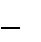 1 Внимание! Данный хештег необходим для учета участников Интернет-акции Ростовской областной организации Общероссийского профсоюза образования3Для тех, кто работает дистанционно - фото или видео в форменной одежде и с элементами профессиональной атрибутики в домашней обстановкесюжетом  «Я  работаю  дистанционно»  с  дополнительным  хэштегом#могуработать.Для тех, кто продолжает трудиться на своем рабочем месте - фото или видео с рабочего места в форменной одежде и с профессиональной атрибутикой с сюжетом «Я продолжаю работать» с дополнительным хэштегом #могуработать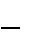 Для тех, чья профессиональная деятельность приостановлена или прекращена, - фото или видео в форменной одежде и с профессиональной атрибутикой на улице с сюжетом «Я хочу снова работать» с дополнительным хэштегом #хочуработатьФото или видео с напечатанной или написанной от руки табличкой «Я иду на Первомай» и (или) конкретным лозунгом, отвечающим задаче акции.Фото с первомайских демонстраций прошлых лет с дополнительным хэштегом #ВспомнимПервомай.Фото или видео со словами солидарности, благодарности и поддержки к врачам и представителям иных профессий, оказавшихся «на передовой» борьбы с распространением коронавирусной инфекции, с дополнительным хэштегом #спасибоФото или видео профсоюзных волонтеров, оказывающих помощь людям с ограниченными возможностями, с дополнительным хэштегом#profvolonter Любые иные законные формы интернет-активности, отвечающие задачам акции.целью охвата максимального количества членов Профсоюза и их семей голосование по Первомайской Резолюции осуществляетсянеобходимо не позднее 23:59 30 апреля 2020г. (московское время).4Приложение 2ИТОГОВАЯ ИНФОРМАЦИЯо формах проведения первомайской акции профсоюзов в 2020 году5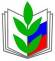 ПРОФСОЮЗ РАБОТНИКОВ НАРОДНОГО ОБРАЗОВАНИЯ И НАУКИ РОССИЙСКОЙ ФЕДЕРАЦИИ(ОБЩЕРОССИЙСКИЙ ПРОФСОЮЗ ОБРАЗОВАНИЯ)РОСТОВСКАЯ ОБЛАСТНАЯ ОРГАНИЗАЦИЯСЕМИКАРАКОРСКАЯ РАЙОННАЯ ОРГАНИЗАЦИЯ               ПРЕЗИДИУМ РАЙОННОЙ  ОРГАНИЗАЦИИ ПРОФСОЮЗА                                           ПОСТАНОВЛЕНИЕПРОФСОЮЗ РАБОТНИКОВ НАРОДНОГО ОБРАЗОВАНИЯ И НАУКИ РОССИЙСКОЙ ФЕДЕРАЦИИ(ОБЩЕРОССИЙСКИЙ ПРОФСОЮЗ ОБРАЗОВАНИЯ)РОСТОВСКАЯ ОБЛАСТНАЯ ОРГАНИЗАЦИЯСЕМИКАРАКОРСКАЯ РАЙОННАЯ ОРГАНИЗАЦИЯ               ПРЕЗИДИУМ РАЙОННОЙ  ОРГАНИЗАЦИИ ПРОФСОЮЗА                                           ПОСТАНОВЛЕНИЕПРОФСОЮЗ РАБОТНИКОВ НАРОДНОГО ОБРАЗОВАНИЯ И НАУКИ РОССИЙСКОЙ ФЕДЕРАЦИИ(ОБЩЕРОССИЙСКИЙ ПРОФСОЮЗ ОБРАЗОВАНИЯ)РОСТОВСКАЯ ОБЛАСТНАЯ ОРГАНИЗАЦИЯСЕМИКАРАКОРСКАЯ РАЙОННАЯ ОРГАНИЗАЦИЯ               ПРЕЗИДИУМ РАЙОННОЙ  ОРГАНИЗАЦИИ ПРОФСОЮЗА                                           ПОСТАНОВЛЕНИЕпосредствомонлайн-сервисаонлайн-сервиса«Google Формы»«Google Формы»https://forms.gle/FKdRUQ4XGw8N5tST9.https://forms.gle/FKdRUQ4XGw8N5tST9.https://forms.gle/FKdRUQ4XGw8N5tST9.ОсуществитьголосованиеНаименованиеКоличествоместной/первичнКоличество,КоличествоПроблемы,Освещениеместной/первичнКоличество,постов вВыдвинутыеПроблемы,Освещение№ой организацииКоличество,постов вДополнительВыдвинутыевозникшиеакции в№Профсоюза,принявшихрамкахДополнительтребованияв ходесредствахп/пПрофсоюза,участие вЕдинойные лозунгипо итогамв ходесредствахп/прешениеучастие вЕдинойные лозунгипо итогампроведениямассовойрешениеголосованииИнтернет-акциипроведениямассовойколлегиальногоголосованииИнтернет-акцииакцииинформацииколлегиальногоакцииакцииинформацииоргана (дата, №)акцииоргана (дата, №)